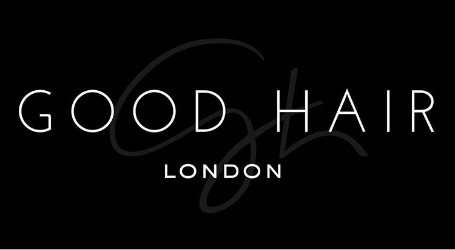 Job DescriptionThank you for your interest in working with Good Hair! We are passionate about our people; they are the bedrock of our business, which is why we invest time and effort in recruiting the perfect match! Our employees are passionate about Good Hair, their role and the overall success of the company. We are all motivated to drive our own success and achieve individual objectives. Communication is key to any role here as our employees continually build relationships with our customers and at all levels across the business.We are fast paced, so all employees need to able to adapt to change quickly, be enthused and excited about what’s around the corner for us.Job Title: Chartered Accountant Role: Full-timeLocation: 1 Olubunmi Owa, Lekki Phase 1, Lagos.Start date: As soon as possibleHours: Monday – Saturday, 10am -8pmRole background: As a chartered accountant you will give advice, audit accounts and provide trustworthy information about financial records. This will involve financial reporting, taxation, auditing, and accounting systems and processes.Working strategically, your aim will be to maximise profitability on behalf of Good Hair Limited. Responsibilities:Take daily stock/inventory Counting moniesPreparation of asset, liability and capital account entries by compiling and analysing account information Summarising current financial statusAuditing financial recordsReviewing and certifying Good Hair’s book of accounts, balance sheets and other statutory returnsBusiness advice (strategic and operational)Budgeting and daily reportingForecasting and investigating finance and accounting issues.Supervision of staff preparing weekly/monthly payrollsPreparation of Profit/Cashflow forecastsInvolvement in Business/Tax advisorKey Skills and Qualifications: Fully qualified Chartered AccountantMinimum of 3 years experienceDemonstratable work experience in an analytical role GAAP knowledge general business interest and awarenessExpert in using Microsoft Excel Self-motivation and commitment, in order to combine study while workingCommunication and interpersonal skillsOrganisational and time management skillsA methodical approachIT proficiencyStrong analytical and problem-solving skillsNumeracyLeadership qualities and effective teamworking skillsMotivation and initiativeIntegrity and trustworthiness.All interested individuals must send a cover letter to GoodHair@rensan.co.uk, detailing why they should get the job and what they believe they can add to the business. Attach your CV and ensure you use subject title ‘Good Hair Chartered Accountant’.Failure to apply in the way we have specified will disqualify you immediately, please ensure that you read thoroughly. Please also note that if your application is successful we will contact you.